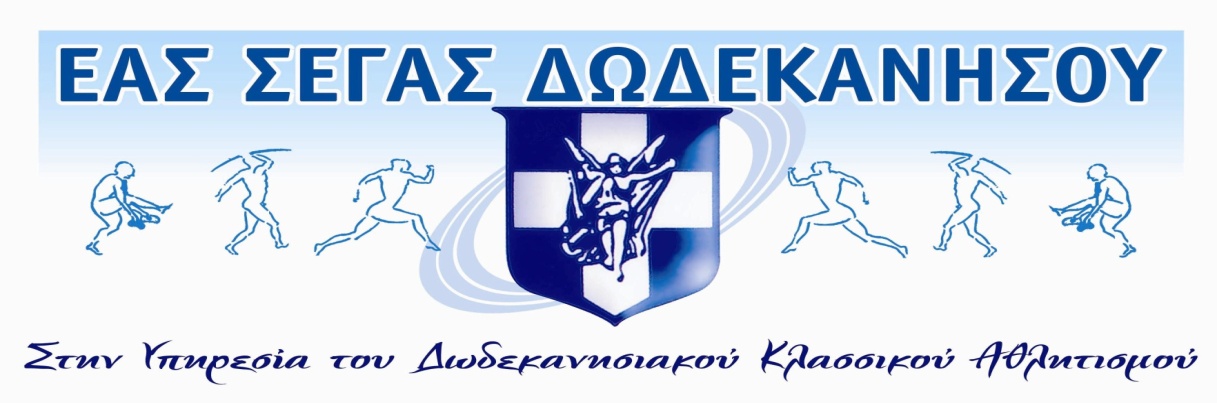 ΒΥΡΩΝΟΣ 1,     85100  ΡΟΔΟΣ,           τηλ. / φαξ: 2241030145, mail: segasdod@gmail.com                                                                                            Ρόδος:  14/9/17                                                                                              Αρθ. Πρωτ: 171  Προς:- Περιφερειακό Δ/ντή Εκπαίδευσης Νοτίου Αιγαίου κ. Βασίλειο Καραγιάννη- Διευθυντή Β/θμιας Εκπαίδευσης Ν. Δωδεκανήσου κ. Ιωάννη Παπαδομαρκάκη- Σχολική Σύμβουλο Φυσικής Αγωγής Ν. Δωδ/σου κ. Αδαμαντία Φατσέα- Ομάδα Φυσικής Αγωγής Ν. Δωδεκανήσου κ. Αντώνιο Παπαγεωργίου- Ένωση πτυχιούχων Φυσικής Αγωγής Ν. Δωδεκανήσου- Α΄ΕΛΜΕ Δωδεκανήσου ΘΕΜΑ: 	Αγώνες Δρόμου RUNGREECE ΡΟΔΟΣ – 5χλμ. (1 / 10 / 2017) 	Σας γνωρίζουμε ότι η Περιφέρεια Ν. Αιγαίου, ο Δήμος Ρόδου, ο Σ.Ε.Γ.Α.Σ. και η Ε.Α.Σ. Σ.Ε.Γ.Α.Σ. Δωδεκανήσου, διοργανώνουν την Κυριακή 1 Οκτωβρίου 2017, αγώνες δρόμου σε δημόσια οδό, με την επωνυμία «RUNGREECE ΡΟΔΟΣ 2017» - ΑΓΩΝΕΣ ΠΟΛΗΣ ΓΙΑ ΟΛΟΥΣ. 	Στο πλαίσιο των αγώνων θα διεξαχθεί αγώνας 5000μ, Ανδρών, Γυναικών και μαθητών/τριών της Β/θμιας Εκπ/σης που έχουν συμπληρώσει το 12ο έτος της ηλικίας τους, (έτη γέννησης 2000 – 2005).  Ώρα έναρξης του αγώνα: 11.30πμ, ώρα προσέλευσης 10.30πμ.Τόπος εκκίνησης και τερματισμού ο «Βωμός της Πατρίδας», στην πλατεία Ελευθερίας. Συμβολικό κόστος συνδρομής 5ευρώ και περιλαμβάνει:- 	Προσωπικό αριθμό και παραμάνες, (με τυπωμένο το όνομα του παιδιού, εφ’ όσον εγγραφεί έγκαιρα, μέχρι 19/9/2017, 14.00)- 	Τσάντα διαχείρισης ρουχισμού & Αυτοκόλλητο με τον ίδιο προσωπικό αριθμό- 	Έντυπο με σημαντικές Τεχνικές Οδηγίες για τη διοργάνωση- 	Αναμνηστικό Μετάλλιο για όλους όσους τερματίσουν- 	Υγρά και φρούτα κατά τη διάρκεια και μετά το τέλος του αγώνα- 	Τσιπ ηλεκτρονικής χρονομέτρησης.Σύμφωνα με απόφαση της οργανωτικής επιτροπής του RUNGREECE ΡΟΔΟΣ 2017, σε κάθε σχολείο θα δοθεί η δυνατότητα εγγραφής 20 μαθητών/τριών ΔΩΡΕΑΝ, μέχρι να συμπληρωθεί ο γενικός αριθμός 250, από όλα τα σχολεία. Στην περίπτωση που σε κάποια σχολεία υπάρχει η επιθυμία να συμμετέχουν περισσότεροι μαθητές, θα επιβαρυνθούν το συμβολικό κόστος συμμετοχής των 5 ευρώ, έκαστος/η. Για τη δήλωση συμμετοχής υπάρχει συνημμένη «ΟΜΑΔΙΚΗ ΚΑΤΑΣΤΑΣΗ ΣΥΜΜΕΤΟΧΗΣ», που πρέπει να συμπληρώσει το κάθε ΣΧΟΛΕΙΟ.Η Ομαδική Κατάσταση Συμμετοχής, θα συνοδεύεται από την Ατομική Υπεύθυνη Δήλωση Εγγραφής, (επισυνάπτεται), υπογεγραμμένη από τον κηδεμόνα του κάθε μαθητή. Η Υπεύθυνη Δήλωση Εγγραφής, θα παραμείνει στο σχολείο.Η Ομαδική Κατάσταση Συμμετοχής θα σταλεί ηλεκτρονικά στο email: segasdod@gmail.com ή εναλλακτικά μπορεί να κατατεθεί από τον υπεύθυνο συντονιστή – συνοδό που θα ορίσει το σχολείο: α) στα γραφεία του ΕΑΣ ΣΕΓΑΣ Δωδεκανήσου, (Βύρωνος 1 Ρόδος, τηλ. 2241030145), Δευτέρα έως Παρασκευή, 10:00-14:00 ή β) στο κιόσκι στον πεζόδρομο της οδού Πλαστήρα (δίπλα στο ΑΚΤΑΙΟΝ), Δευτέρα έως Παρασκευή, το απόγευμα 18:00-20:30. Οι Δηλώσεις Συμμετοχής είναι το αργότερο μέχρι την ΤΡΙΤΗ 26 Σεπτεμβρίου 2017 και ώρα 14.00μμ. Όσα σχολεία εγγραφούν μέχρι τις 19 Σεπτεμβρίου, στον αριθμό συμμετοχής των παιδιών, θα αναγράφεται και το όνομά τους .Οι Συντονιστές – Συνοδοί των σχολείων θα παραλάβουν τον αριθμό συμμετοχής των παιδιών, από το ξενοδοχείο Πλάζα (BEST WESTERN PLAZA), το Σάββατο, από τις 10.00πμ έως τις 20.00μμ.Περιγραφή Διαδρομής 5000μ: Με κατεύθυνση την παραλιακή λεωφόρο επί της Ελευθερίας (7ης Μαρτίου) προς ΑΚΤΑΙΟΝ, Νέα Αγορά, Σταθμό Ταξί, στροφή αριστερά επί του κρασπέδου πριν την Πλατεία Νεωρίου με κατεύθυνση τον Φάρο του Αγ. Νικολάου•	Στο τέλος του κρασπέδου και πριν τον Φάρο του Αγ. Νικολάου αναστροφή δεξιά, άνοδος της ράμπας προς το επάνω διάζωμα (δρόμο)•	Μπροστά από τους Μύλους, κατεύθυνση προς την έξοδο και τη συμβολή με τη Λεωφόρο Ελευθερίας, Πύλη Ελευθερίας, αριστερά Πύλη Ταρσανά, δεξιά Ακτή Σαχτούρη επί του οδοστρώματος•	Κατεύθυνση προς το τουριστικό λιμάνι, στροφή δεξιά ακολουθώντας το οδόστρωμα παράλληλα με τα τείχη (κυκλοφοριακή κατεύθυνση οχημάτων) με κατεύθυνση τα φανάρια ρύθμισης της κυκλοφορίας στη συμβολή των οδών Αυστραλίας - Καναδά - Βύρωνος, στροφή δεξιά στην αρχή της Βύρωνος•	Άνοδος της Βύρωνος παράλληλα με τον μαντρότοιχο του Δημοτικού Σταδίου Ρόδου, μέχρι τη συμβολή (Ρολόι Σταδίου) της Βύρωνος με τις οδούς Βενετοκλέων και Λεωφόρου Δημοκρατίας• Δεξιά με κατεύθυνση την καθολική Εκκλησία του Αγ. Φραγκίσκου•	Διαδρομή επί της Λεωφόρου Δημοκρατίας (έχοντας δεξιά το πάρκο και την τάφρο της Μεσαιωνικής Πόλης)•	Διασχίζουμε τη συμβολή με την οδό Ναβαρίνου (αριστερά) και το λιθόστρωτο προς την Πύλη Ντ' Αμπουάζ (δεξιά) με κατεύθυνση τη συμβολή των οδών Ελ. Βενιζέλου (αριστερά) και την αρχή της Εθνάρχου Μακαρίου (δεξιά)•	Διασχίζουμε τη διασταύρωση με την Αλ. Διάκου (αριστερά) και Αλ. Παπάγου (δεξιά) και φθάνουμε στην Πλατεία Κύπρου, διασταύρωση των οδών Γρ. Λαμπράκη (αριστερά), Γαλλίας (άνοδος προς την Πλατεία Κύπρου) και Τάρπον Σπρίνγκς (δεξιά)•	Διασχίζουμε την Πλατεία Κύπρου συνεχίζοντας την Εθνάρχου Μακαρίου προς την έξοδο στην παραλιακή Λεωφόρο Ελευθερίας (7ης Μαρτίου) και στη συνέχεια αριστερά προς το σημείο τερματισμούΕπισκεφθείτε το επίσημο site της εκδήλωσης: http://www.run-greece.gr/ Για κάθε επιπλέον πληροφορία: Κλεοπάτρα Τσιτσιπά - Υπεύθυνη εγγραφών, Ε.Α.Σ. Σ.Ε.Γ.Α.Σ. Δωδεκανήσου (224130145). Ακολουθεί η ΟΜΑΔΙΚΗ ΚΑΤΑΣΤΑΣΗ ΣΥΜΜΕΤΟΧΗΣ ΣΧΟΛΕΙΩΝ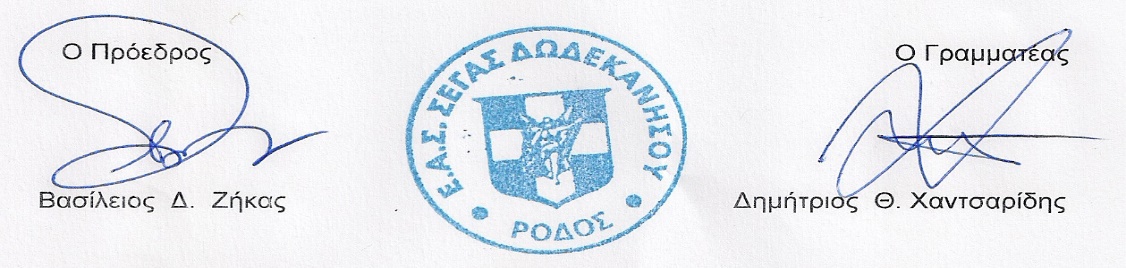 RUNGREECE ΡΟΔΟΥ 2017 - ΚΥΡΙΑΚΗ 1 ΟΚΤΩΒΡΙΟΥ 2017ΟΜΑΔΙΚΗ ΚΑΤΑΣΤΑΣΗ ΣΥΜΜΕΤΟΧΗΣ ΓΥΜΝΑΣΙΩΝ - ΛΥΚΕΙΩΝ*ΤΕΛΙΚΗ ΠΡΟΘΕΣΜΙΑ ΥΠΟΒΟΛΗΣ ΜΕΧΡΙ ΤΗΝ ΤΡΙΤΗ 26 ΣΕΠΤΕΜΒΡΙΟΥ 2017, ΣΤΙΣ 14.00, ΗΛΕΚΤΡΟΝΙΚΑ: segasdod@gmail.com ή ΠΡΟΣΩΠΙΚΑ: α)στα Γραφεία του ΕΑΣ ΣΕΓΑΣ ΔΩΔ/ΣΟΥ β)στο κιόσκι της Πλαστήρα (Ακταίον)ΣΧΟΛΕΙΟ :……………………………………………* Παρακαλούμε να αναπαράγετε την κατάσταση αν επιθυμείτε να δηλώσετε περισσότερα άτομα.Α/ΑΟΝΟΜΑΤΕΠΩΝΥΜΟ ΜΑΘΗΤΗ/ΤΡΙΑΣΠΑΤΡΩΝΥΜΟΗΜΕΡΑ/ ΜΗΝΑΣ/ ΕΤΟΣ ΓΕΝΝΗΣΗΣΤΑΞΗ ΤΗΛΕΦΩΝΟΠΡΟΑΙΡΕΤΙΚΑE-mail  - Προαιρετικά1234567891011121314151617181920212223242526272829303132ΣΥΝΤΟΝΙΣΤΗΣ - ΣΥΝΟΔΟΣ:Τηλ. επικοινωνίας:ΣΥΝΤΟΝΙΣΤΗΣ - ΣΥΝΟΔΟΣ:Τηλ. επικοινωνίας:ΣΥΝΤΟΝΙΣΤΗΣ - ΣΥΝΟΔΟΣ:Τηλ. επικοινωνίας:ΣΥΝΤΟΝΙΣΤΗΣ - ΣΥΝΟΔΟΣ:Τηλ. επικοινωνίας:Ημερομηνία:Ημερομηνία:Ημερομηνία:ΣΥΝΤΟΝΙΣΤΗΣ - ΣΥΝΟΔΟΣ:Τηλ. επικοινωνίας:ΣΥΝΤΟΝΙΣΤΗΣ - ΣΥΝΟΔΟΣ:Τηλ. επικοινωνίας:ΣΥΝΤΟΝΙΣΤΗΣ - ΣΥΝΟΔΟΣ:Τηλ. επικοινωνίας:ΣΥΝΤΟΝΙΣΤΗΣ - ΣΥΝΟΔΟΣ:Τηλ. επικοινωνίας:Ο/Η Δ/ΝΤΗΣ-ΝΤΙΑΟ/Η Δ/ΝΤΗΣ-ΝΤΙΑΟ/Η Δ/ΝΤΗΣ-ΝΤΙΑ